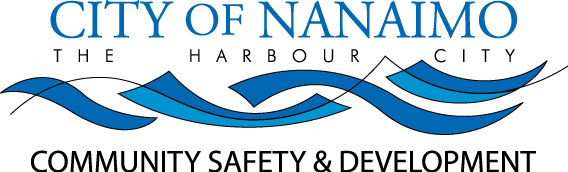 BOARD OF VARIANCENOTICE OF MEETINGA meeting of the Board of Variance will be held on Thursday, 2016-JANUARY-21 at 5:30pm in the Boardroom of the Service and Resource Centre located at 411 Dunsmuir Street, Nanaimo, BC to hear the following appeal:APPEAL NO:	BOV671Applicant:	Mr. Jim BradleyCivic Address:		1543 Extension Road Legal Description:             LOT C, SECTION 18, RANGE 4, CANBERRY DISTRICT, PLAN EEPP20284Purpose:	The applicant is requesting to vary the provisions of Zoning Bylaw No. 4500 in order to increase the maximum allowable height of a retaining wall in a front yard from 1.2m to 2.24m in order to increase the height of an existing retaining wall. This represents a variance request of 1.04m.Zoning Regulations:  	Single Dwelling Residential – R1. The applicant requests a variance to the City of Nanaimo "ZONING BYLAW 2011 NO. 4500":“Section 6.10.2 states the height of a front yard fence shall not exceed 1.2m within the R1 zone”Local Government Act:  The property is considered legal-conforming and, as such; Local Government Act, Section 911 - Non-conforming Uses and Siting, does not apply.The Board of Variance decision will apply to subsequent owners of the land.  If you deem your property to be affected by this appeal, please feel free to attend this meeting.  Anyone wishing to address this appeal will be afforded the opportunity to be heard at the Board of Variance meeting.  This application may be reviewed with Staff at the Community Safety & Development offices, 411 Dunsmuir Street, Nanaimo, BC, or by calling 250-755-4429 (x4344), during normal business hours, Monday to Friday, excluding statutory holidays, from 2016-January-11 to 2016-JANUARY-21.